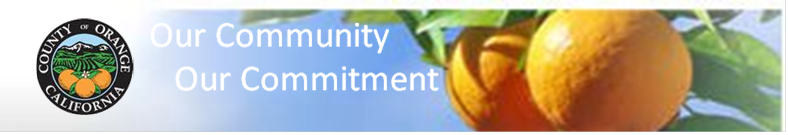 우리의 지역사회우리의 헌신CalOptima Health 이사회 선출 공개(산타애나, CA) — OC Health Care Agency (HCA)는 CalOptima Health 이사회의 한 자리에 대한 선출이 이제 공개되었음을 기쁘게 발표합니다.카운티가 조직한 보건 시스템인 CalOptima Health는 940,000명 이상의 저소득 어린이, 성인, 노인 및 장애인에게 서비스를 제공합니다. CalOptima Health는 취약한 오렌지 카운티 주민의 필요를 충족하기 어려웠던 기존 보건 시스템의 문제를 해결하기 위해 1995년 구축되었습니다. 오늘날 CalOptima Health는 오렌지 카운티에서 두 번째로 거대한 건강 보험사로 성장했으나 회원들에게 양질의 보건 서비스를 제공하겠다는 사명에 충실했습니다.HCA는 오렌지 카운티의 다양한 배경, 이익 및 인구 통계를 반영하며, 공공 보건 시스템 운영에 대한 경험 및 전문성을 가지고 있는 신청자를 찾고 있습니다.CalOptima Health 이사회에 지원하려면 신청서를 2023년 2월 28일까지 완성하십시오. 신청서는 HCA 웹사이트 ochealthinfo.com/caloptima에서 찾을 수 있습니다.완성한 신청서와 레쥬메를 여기로 보내주십시오.OC Health Care Agency, Attention: Torhon Barnes 405 W. 5th St., Ste. 716Santa Ana, CA 92701모든 신청서는 공공 기록임을 기억하십시오.선발된 신청자는 2023년 1분기의 시작 시점부터 공석에 대한 잔여 기간 동안 업무를 수행하며, 오렌지 카운티 감독 위원회의 재임명을 받을 경우 추가로 4년 동안 수행할 수 있습니다. CalOptima Health 이사회 회의는 통상적으로 매달 첫 번째 목요일 오후 2시에 오렌지 시의 505 City Parkway W.에 위치한 CalOptima Health에서 열립니다.신청서는 CalOptima Health 이사회 이사 한 자리에 대하여 승인됩니다.1. 회계 또는 공공 재정 전문가, 또는 주 변호사로 활동 중인 변호사인 한 사람.자세한 정보는 Torhon Barnes (714) 834-5109 또는 이메일 tbarnes@ochca.com로 문의하십시오.###